Name:__________________________Money Conversions Homework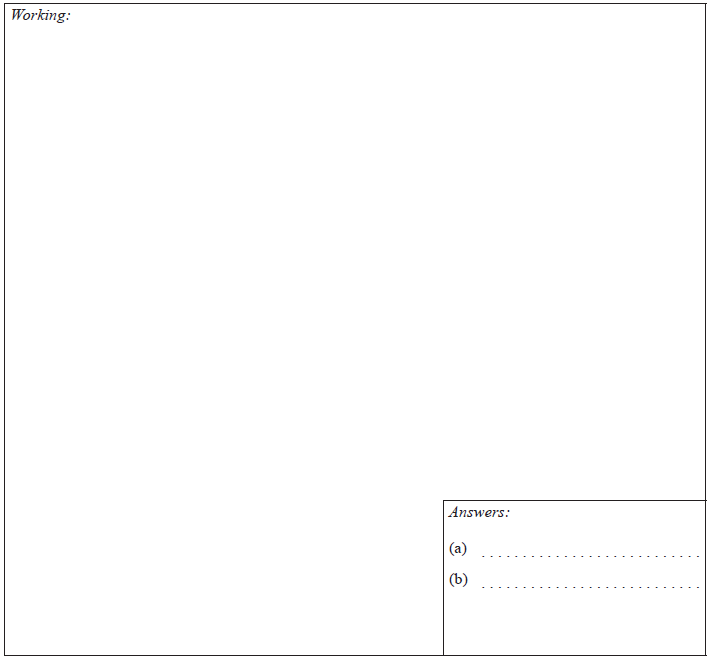 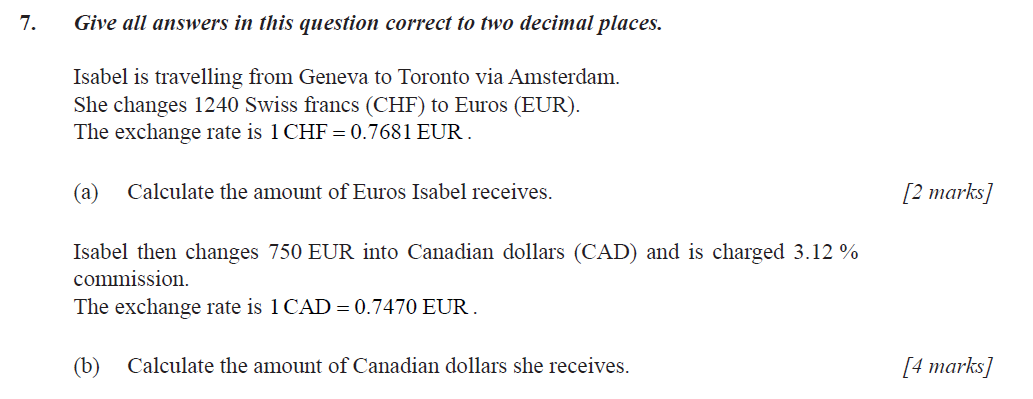 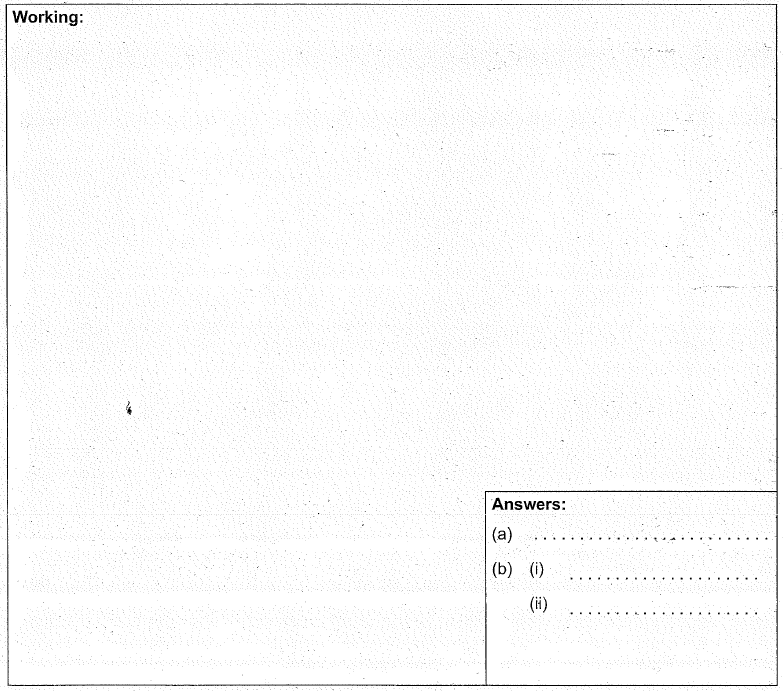 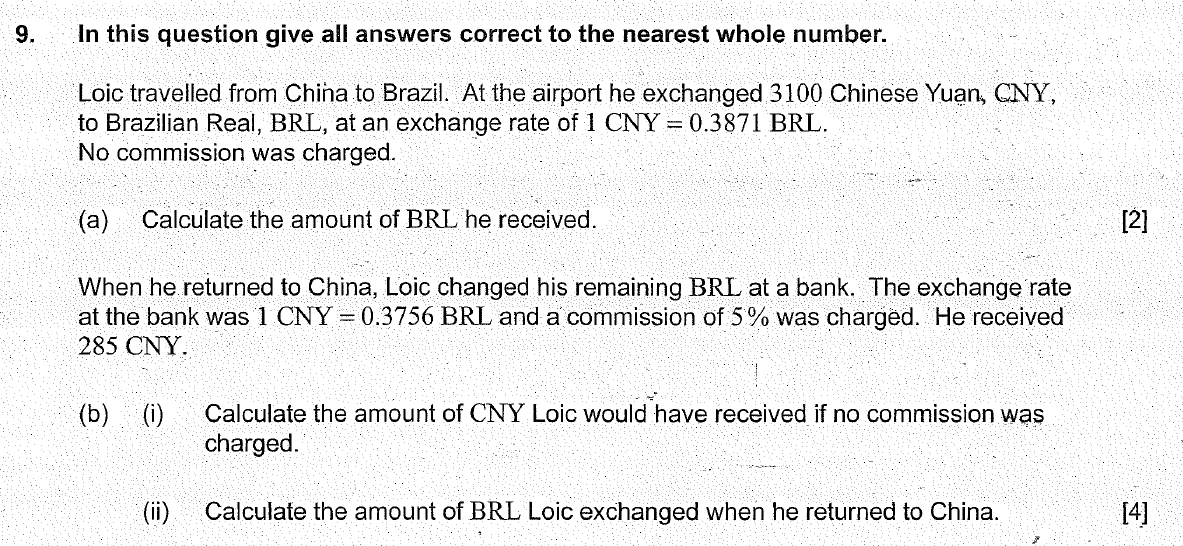 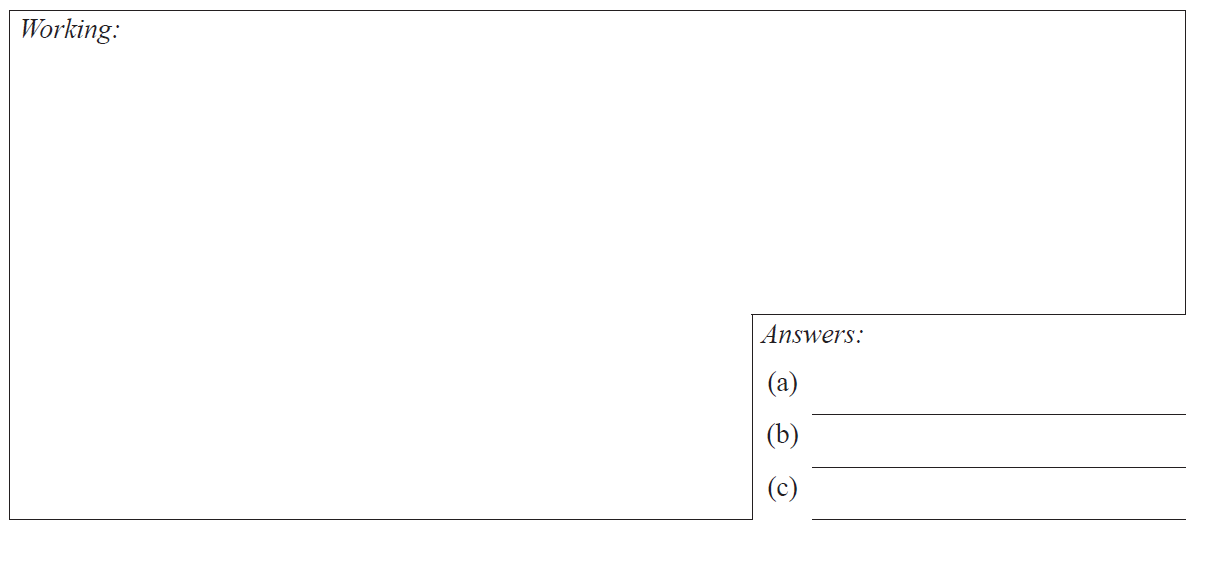 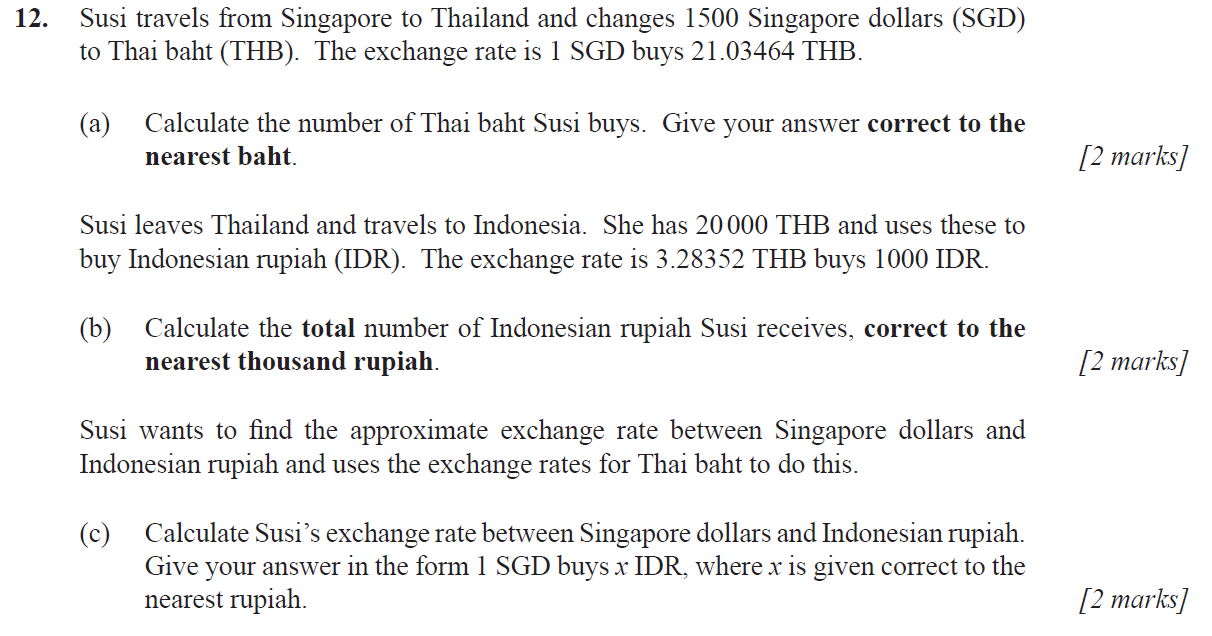 